ПРЕСС-РЕЛИЗ
26.07.2022 г.
с. Сукко, Анапский р-н, Краснодарский край
 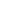 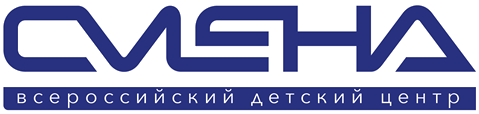 Юные фармацевты создают лекарства в «Смене»Во Всероссийском детском центре «Смена» реализуется дополнительный образовательный модуль «Технолог фармацевтического производства». Его участники – 50 ребят из 8 регионов России – познают секреты лабораторно-химического анализа и создают форму лекарственных препаратов.Во Всероссийском детском центре «Смена» с 18 июля по 7 августа в рамках профориентационной программы «Город мастеров» реализуется дополнительный образовательный модуль «Технолог фармацевтического производства». Его участники изучают принципы работы технолога-фармацевта, технику безопасности, контроль качества лекарственной продукции и создают одну из форм лекарственных препаратов. Обучение проходит при поддержке фармацевтической компании «Р-Фарм».«Всероссийский детский центр «Смена» уже 6 лет сотрудничает с «Р-Фарм» – благодаря партнерам в учебной лаборатории «Парка Будущего» созданы все условия для полного погружения ребят в профессию. Фармацевтическая промышленность играет важную роль в современной экономике, а также в жизни каждого человека, и мы гордимся, что образовательный модуль предоставляет ребятам возможность не только освоить теорию, но и принять участие в практической профильной деятельности», – отметил директор детского центра Игорь Журавлев.Осваивать новые знания и отрабатывать полученные навыки в сфере лабораторно-химического анализа ребятам помогают эксперты АО «Р-Фарм»: руководитель отдела подготовки кадров  группы компаний «Р-Фарм» Екатерина Репкина, советник генерального директора Юрий Васильев, менеджер отдела подготовки кадров Егор Демьянчик, специалист дирекции по биотехнологическим проектам, победительница мирового чемпионата рабочих профессий WorldSkills в компетенции «Лабораторный и химический анализ» Анастасия Камнева  и другие.«Прикосновение к профессии – это важный этап в самоопределении школьников. Команда «Р-Фарм» создает возможности для мальчишек и девчонок, интересующихся фармацевтической отраслью, а профильный образовательный модуль в Всероссийском детском центре «Смена» –  наш самый долгожданный и любимый проект!» – отметила руководитель программы «ФармСмены» Екатерина Репкина.Участники модуля занимаются в профессиональной химической лаборатории Всероссийского учебно-тренировочного центра профессионального мастерства и популяризации рабочих профессий «Парк Будущего». После изучения теории сменовцы переходят к практике: под руководством наставников юные фармацевты готовят растворы, таблетки и микрокапсулы. Ребята изучают основы количественного и качественного анализа лекарственного препарата, с помощью которого исследуют изготовленные лекарства.«Большую часть времени в «Смене» мы проводим в химической лаборатории. Здесь есть все возможности для ребят, которые мечтают заниматься наукой на серьезном уровне. Я впервые увидела профессиональное химическое оборудование, посуду, спецодежду и очень рада, что мое знакомство с химией прошло именно таким образом. Мне нравится смешивать вещества, наблюдать за реакциями, с нетерпением жду экспериментов с лекарственными формами. Надеюсь, эта смена поможет мне развить усидчивость, наблюдательность и усилит тягу к естественным наукам», – рассказала Николь Сухинина из Москвы.В течение смены мальчишки и девчонки посещают образовательные занятия, где педагоги Центра помогают им раскрыть и гибкие навыки, которые пригодятся им в любой профессии: лидерские качества, умение работать в команде, эмоциональный интеллект. Также юных фармацевтов ждет поход на гору Солдатскую, где они соберут лекарственные травы и исследуют их полезный состав с помощью профессионального оборудования. В финале сменовцы создадут и представят экспертам свою форму лекарства. По итогам программы ребята получат свидетельства о дополнительном образовании и сертификаты участников тематического образовательного модуля «Р-Фарм». 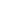 ФГБОУ ВДЦ «Смена» – круглогодичный детский центр, расположенный в с. Сукко Анапского района Краснодарского края. Он включает в себя 3 детских лагеря («Профи-Смена», «Лидер-Смена», «Арт-Смена»), на базе которых реализуется более 60 образовательных программ. В течение года в Центре проходит 16 смен, их участниками становятся свыше 13 000 ребят из всех регионов России. Профориентация, развитие soft skills, «умный отдых» детей, формирование успешной жизненной навигации – основные направления работы «Смены». С 2017 года здесь действует единственный в стране Всероссийский учебно-тренировочный центр профессионального мастерства и популяризации рабочих профессий, созданный по поручению Президента РФ. Учредителями ВДЦ «Смена» являются Правительство РФ, Министерство Просвещения РФ. Дополнительную информацию можно получить в пресс-службе ВДЦ «Смена»: +7 (86133) 93 - 520, (доб. 246), press@smena.org. Официальный сайт: смена.дети.